Victory Tae Kwon Do Academywww.victroytkdcenter.comPROMOTION TEST APPLICATION	    (Current Belt: __________)Do Not Write Below This LineTESTING INFORMATIONQuestion: What are the three basic points to remember in Tae Kwon Do?Answer: Eye Focus, Good Balance, and Loud/Strong Ki Hap, Sir!** Fill out the Basic Information at the Top ** Provide the Answer to the Question** Circle or Highlight the Testing DateName:DOB: Email Address:Email Address:Cell Phone Number:Cell Phone Number:Remarks: Remarks: Physical and Technical AspectsA   B   C       Basic Punch 1, 2, & 6Pass/ FailPhysical and Technical AspectsA   B   C       Kicking CombinationPhysical and Technical Aspects(Round House Kick & Slide Back & Jumping Back                                                      Swing Kick)Physical and Technical AspectsA   B   C       Breaking (Slide Back ==Motion                             Only & Jumping Back Side Kick)Physical and Technical AspectsPhysical and Technical AspectsA   B   C       Work OutPhysical and Technical Aspects (Jumping Jack, Push up, Sit up, Squat down x 10)Physical and Technical AspectsA   B   C       Extra Point             Physical and Technical Aspects               (Horse Riding Stance, Punch Position)Mental and Moral AspectsA   B   C       FocusMental and Moral AspectsA   B   C       DisciplineMental and Moral AspectsA   B   C       Ki Hap Mental and Moral AspectsA   B   C       QuestionOverall A   B   C       General RemarksTESTING DATE & TIMESOct 28th (Wed) @ 5:30pmOrOct 29th (Thurs) @ 4:30pmTESTING FEE$50 (Online Testing Only)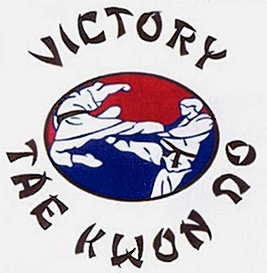 